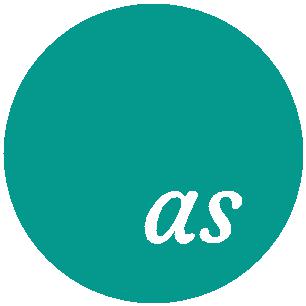 Avin Guest Relation Executive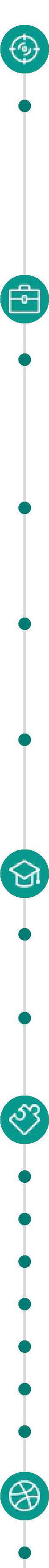 SummaryAn ambitious, highly motivated and energetic. Proactive and mission-oriented individual with 1 year of experience in customer handling as Guest Relation Executive and a solid understanding of modern business concepts, I am positive that I could meet the requirements in a timely fashion.ExperienceMedical TranscriptionistSPI - MysoreFrom 2007 to 2009.Dialysis TechnicianFortis Hospitals - BG road BangaloreFrom Oct 2013 to Feb 2016.Dialysis TechnicianVikram Hospitals - Millers road BangaloreFrom Feb 2016 to April 2017.Femiint Health - Whitfield BangaloreFrom May 2017 to till date.EducationSt. Antony's High SchoolSSLCBGS Apollo Paramedical Science CollageDiploma in Dialysis technologySkillsPositive Attitude.Good Communication Skills.Time Management Abilities.Problem-Solving Skills.Team Player.Self-Confidence.Ability to Accept and Learn.IT SkillsBasic computer knowledge, browsing, DPT, etc. Personal Info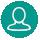 E-mailavin.381878@2freemail.com Date of birth1987-05-20key Responsibilities Handled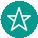 Proficient in communicating, counseling and giving instruction to guests and building rapport with guests.Excellent written, grammatical and verbal skills.Proficient with word processing software and basic computer operations.Performed clerical services for clients such as managing documentsExcellent in checking the stocks needed and informing to the concerned person.Handling guest complaints and concerns in an efficient and timely manner. Languages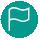 KannadaEnglishMalayalamHindipresentGuest Relation Executive